AlaskaCare Employee Health PlanPlan highlightsSelf-insured planUses Third-Party Administrator to process claimsApproximately 16,400 members (6,400 covered employees, 10,000 dependents)Three medical plans: economy, standard and premiumThree types of dental coverage: preventive, standard, premiumTwo types of vision coverage: standard, managed careMedical Plan Structure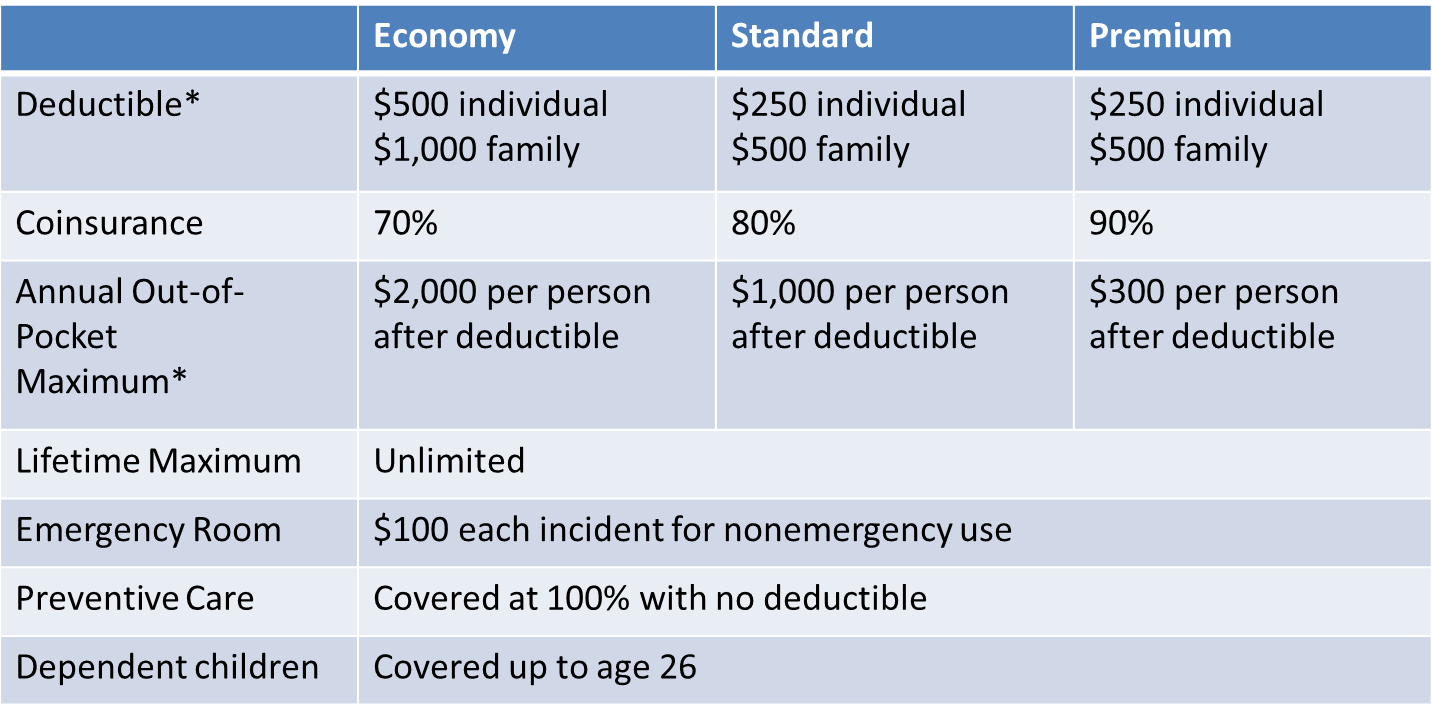 A full comparison chart is available here http://doa.alaska.gov/drb/alaskaCare/employee/plans/medicalPlansCompare.htmlPremium Rates FY 13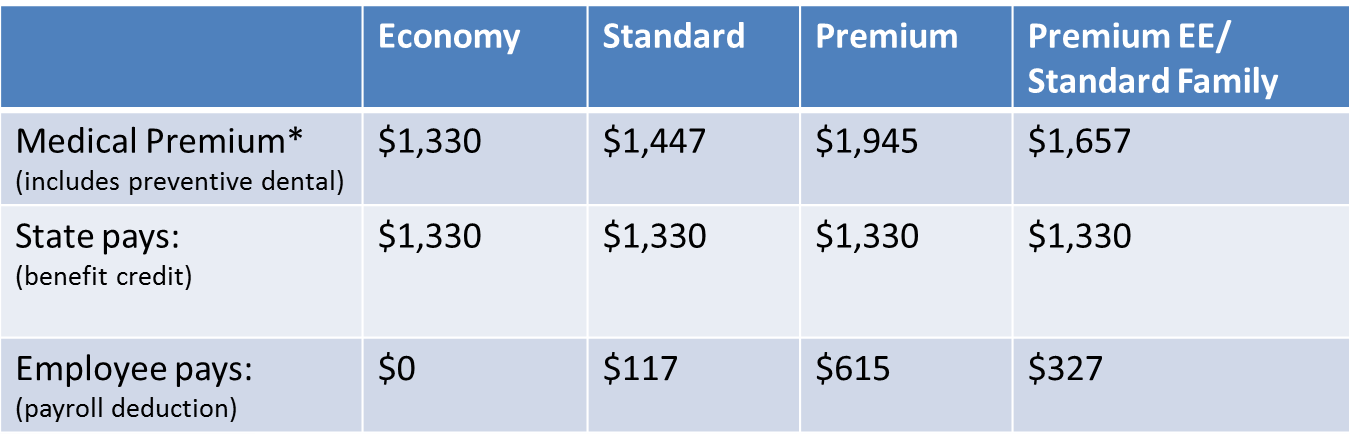 *Actual premiums may be higher depending on the level of vision and dental coverage selected. See http://doa.alaska.gov/drb/alaskaCare/employee/info/premiums.html for dental and vision rates.Benefit credit:Amount the state contributes per employee per month.  It has historically matched the combined cost of the economy plan medical premium and the preventive dental premiumIt is a negotiated itemIn FY 13, the benefit credit is $1,330; for FY 14 this will increase to $1,389More information available at http://doa.alaska.gov/drb/alaskaCare/employee/info/benefitCredits.html